Полное наименованиеОбщество с ограниченной ответственностью « ЯМАЛПРОФТЕХСТРОЙ»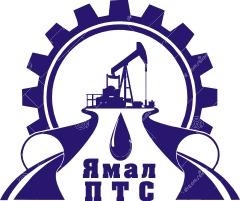 Сокращенное наименованиеООО «Ямал ПТС»Юридический адресРоссийская Федерация                                           629300  Ямало-НенецкийАвтономный  Округг. Новый УренгойПроспект Губкина,  4-18Фактический адресРоссийская Федерация                                           629300  Ямало-НенецкийАвтономный  Округг. Новый УренгойПроспект Губкина,  4-18Почтовый адресРоссийская Федерация                                           629307  Ямало-НенецкийАвтономный  Округг. Новый УренгойПроспект Губкина,  4-18Расчетный счет 40702810567400003481Наименование банкаПАО «СБЕРБАНК» Корреспондирующий счет30101810800000000651 БИК047102651ИНН8904087176КПП (УСН)                                  890401001КПП (ЕНВД)890435001ОГРН                             1188901002652ОКТМО71956000ОКПО31101249ОКПФ12300ОКОГУ421011ОКФС24ОКВЭД43.29; 43.99; 43.39; 43.31; 41.10; 41.20; 42.21;42.22; 43.11; 43.12; 43.22; 43.32; 43.33; 43.34; 43.91; 49.31; 49.32; 49.41; 55.10; 56.10; 69.10; 71.12; 71.20; 78.10; 78.20; 78.30; 85.30; 85.42; 85.42.9; 97.00;                                                                                                                                                                                                                                               Генеральный директор Казаков Сергей Николаевич     8 922 054 58 05Основания для действия  директораУстав предприятияГлавный бухгалтерГалимова Расиха Музагитовна   8 917 259 81 50Электронная  почта       Сайт:  ypts.ru                 Email: yamalpts@mail.ru